Publicado en Madrid el 23/10/2023 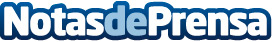 Mallorlux presenta sus innovadoras contraventanas de aluminioMallorlux, empresa líder en persianas mallorquinas, ofrece a sus clientes modernidad y funcionalidad en un solo producto con las contraventanas de aluminio de su webDatos de contacto:Carlos Mallorlux918 95 64 67Nota de prensa publicada en: https://www.notasdeprensa.es/mallorlux-presenta-sus-innovadoras Categorias: Bricolaje Madrid Servicios Técnicos Hogar Otros Servicios http://www.notasdeprensa.es